«Кванториум» приглашает детей нарисовать будущееЕжегодно Всероссийский фестиваль науки NAUKA 0+ проводит конкурс детского рисунка. Выставка лучших работ пройдет в рамках Московского фестиваля науки, который в этом году пройдет 9-18 октября в смешанном формате, а также лучшие работы будут представлены в одной из экспозиций виртуального музея науки. Региональный этап конкурса проводит детский технопарк «Кванториум». Итоги этапа буду подведены в рамках регионального фестиваля NAUKA 0+ 17 октября.В 2020 году главная тема фестиваля – «Физика будущего» - представлена в номинации «Физика в комиксах». Участникам конкурса предлагается нарисовать комиксы о физических явлениях, которые бы помогли бы лучше понять предмет.Конкурс проходит в двух возрастных группах (5-6 лет) и (7 – 17 лет) 
Работы загружаются на сайт: https://risunok.festivalnauki.ru/Наряду с номинацией, посвященной главной теме фестиваля, работы в 2020 году принимаются по четырем тематикам: «Спектр науки – традиционная номинация конкурса «Мир науки глазами детей», в которой принимают участие работы на свободную тему, посвященную науке.«Мир в 3020 году» – номинация, в которой могут быть представлены фантазии на тему мира будущего. Что будет с городами через тысячу лет? Будут ли люди жить в высокотехнологичных небоскребах или окажутся среди поросших зеленью каменных джунглей?«Профессия: учёный» – тема, в которой школьникам предложено поразмышлять о жизни и работе учёного, его открытиях и достижениях в изобразительной форме.«Фиксики и физика» – специальная номинация от партнера конкурса мультсериала «Фиксики», в которой предлагается нарисовать фиксика-физика, который проводит исследование окружающего мира.Работы принимаются до 14 сентября 2020 г.Победители конкурса «Мир науки глазами детей» награждаются дипломами, ценными призами и подарками. Все авторы, участвующие в конкурсе, будут награждены специальными сертификатами, а их педагоги – благодарностями. Выставка работ лауреатов конкурса пройдет в рамках Московского фестиваля науки NAUKA 0+ в октябре 2020 года, а также в виртуальном музее науки.Справка «Мир науки глазами детей» Конкурс «Мир науки глазами детей» – ежегодный всероссийский конкурс, целью проведения которого является стимулирование детского творчества, продвижение среди детей идеи ценности научного знания, расширение их кругозора и знаний. В 2019 году участие в конкурсе «Мир науки глазами детей» приняли школьники из 73 регионов России и 6 стран СНГ. Его участники прислали свыше 4700 работ, посвященных открытиям и научному творчеству.О Всероссийском Фестивале NAUKA 0+Всероссийский Фестиваль NAUKA 0+ – это масштабный российский проект в области популяризации науки и технологий. Программа фестиваля рассчитана на самую широкую аудиторию без возрастных ограничений и включает в себя более 5 тысяч уникальных мероприятий в 80 регионах России – лекции молодых учёных, Нобелевских лауреатов, увлекательные научные шоу, дискуссии о будущем человечества, показы познавательных фильмов, крупнейшая интерактивная выставка, телемосты с МКС и ЦЕРН, арктической станцией и многое другое. Всероссийский фестиваль NAUKA 0+ организован Министерством науки и высшего образования РФ и Правительством Москвы при поддержке МГУ имени М.В. Ломоносова.КАРТИНКИ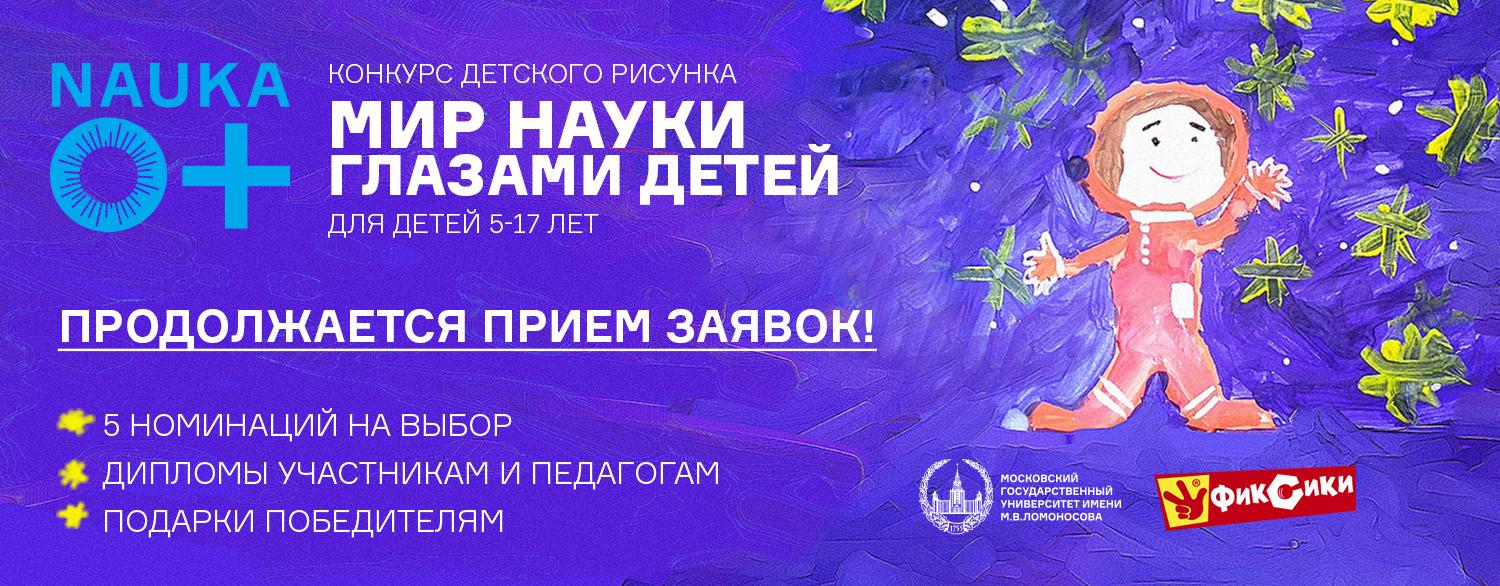 